ПРИНЯТО                                                                                               УТВЕРЖДАЮ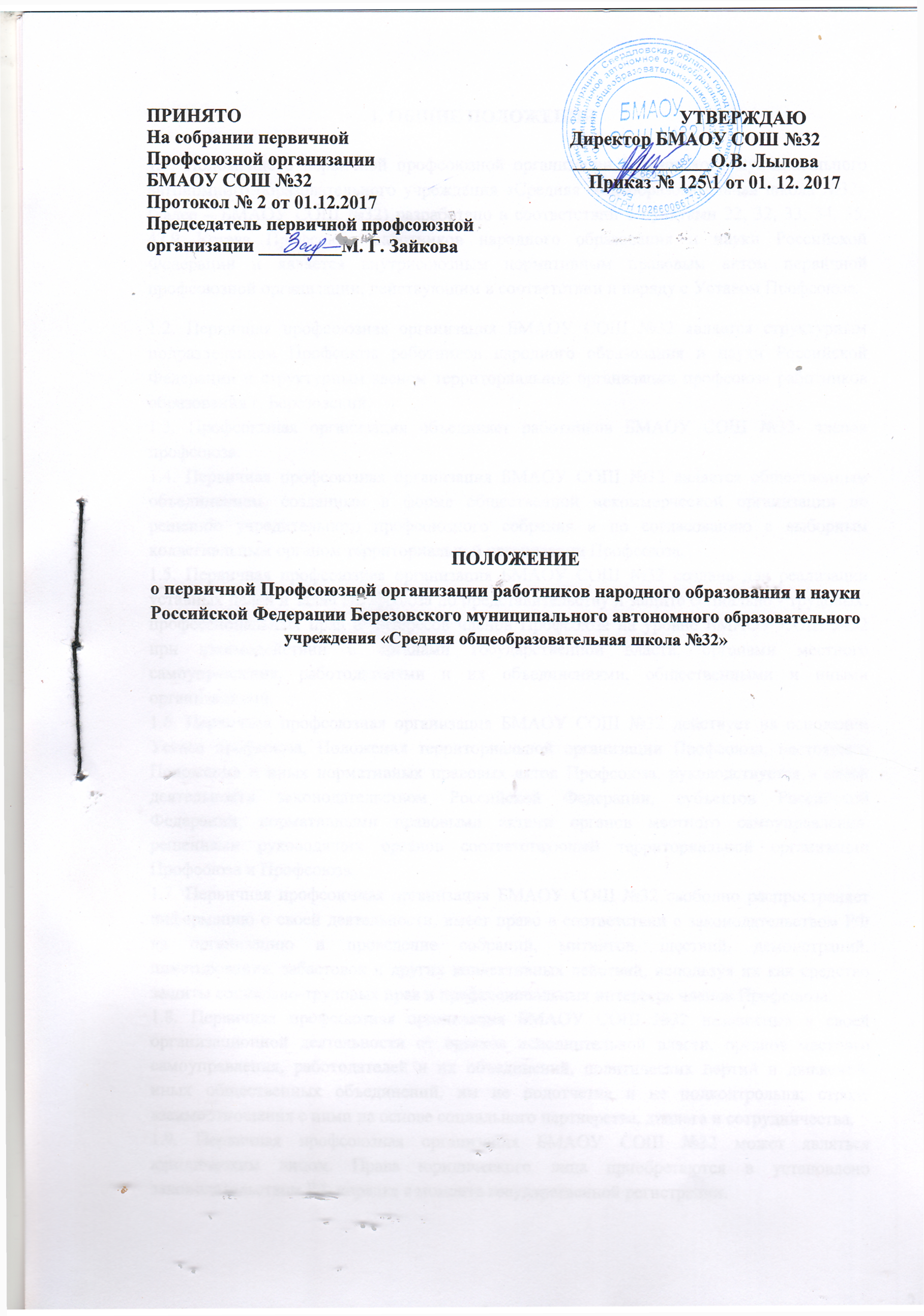 На собрании первичной                                                Директор БМАОУ СОШ №32Профсоюзной организации                                           _______________О.В. ЛыловаБМАОУ СОШ №32                                                            Приказ № 125\1 от 01. 12. 2017Протокол № 2 от 01.12.2017Председатель первичной профсоюзной организации _________М. Г. Зайкова                                                                  ПОЛОЖЕНИЕо первичной Профсоюзной организации работников народного образования и науки Российской Федерации Березовского муниципального автономного образовательного учреждения «Средняя общеобразовательная школа №32»                                                1. ОБЩИЕ ПОЛОЖЕНИЯ 1.1. Положение о первичной профсоюзной организации Березовского муниципального автономного образовательного учреждения «Средняя общеобразовательная школа №32» (далее – БМАОУ CОШ №32) разработано в соответствии с пунктами 22, 32, 33, 34, 35, 42.9 Устава Профсоюза работников народного образования и науки Российской Федерации и является внутрисоюзным нормативным правовым актом первичной профсоюзной организации, действующим в соответствии и наряду с Уставом Профсоюза. 1.2. Первичная профсоюзная организация БМАОУ CОШ №32 является структурным подразделением Профсоюза работников народного образования и науки Российской Федерации и структурным звеном территориальной организации профсоюза работников образования г. Березовский. 1.3. Профсоюзная организация объединяет работников БМАОУ CОШ №32- членов профсоюза. 1.4. Первичная профсоюзная организация БМАОУ CОШ №32 является общественным объединением, созданным в форме общественной некоммерческой организации по решению учредительного профсоюзного собрания и по согласованию с выборным коллегиальным органом территориальной организации Профсоюза. 1.5. Первичная профсоюзная организация БМАОУ CОШ №32 создана для реализации уставных целей и задач Профсоюза по представительству и защите социально - трудовых, профессиональных прав и интересов членов Профсоюза на уровне БМАОУ CОШ №32 при взаимодействии с органами государственной власти, органами местного самоуправления, работодателями и их объединениями, общественными и иными организациями. 1.6. Первичная профсоюзная организация БМАОУ CОШ №32 действует на основании Устава профсоюза, Положения территориальной организации Профсоюза, настоящего Положения и иных нормативных правовых актов Профсоюза, руководствуется в своей деятельности законодательством Российской Федерации, субъектов Российской Федерации, нормативными правовыми актами органов местного самоуправления, решениями руководящих органов соответствующей территориальной организации Профсоюза и Профсоюза. 1.7. Первичная профсоюзная организация БМАОУ CОШ №32 свободно распространяет информацию о своей деятельности, имеет право в соответствии с законодательством РФ на организацию и проведение собраний, митингов, шествий, демонстраций, пикетирования, забастовок и других коллективных действий, используя их как средство защиты социально-трудовых прав и профессиональных интересов членов Профсоюза. 1.8. Первичная профсоюзная организация БМАОУ CОШ №32 независима в своей организационной деятельности от органов исполнительной власти, органов местного самоуправления, работодателей и их объединений, политических партий и движений, иных общественных объединений, им не подотчетна и не подконтрольна; строит взаимоотношения с ними на основе социального партнерства, диалога и сотрудничества. 1.9. Первичная профсоюзная организация БМАОУ CОШ №32 может являться юридическим лицом. Права юридического лица приобретаются в установлено законодательством РФ порядке с момента государственной регистрации. 2. ЦЕЛИ И ЗАДАЧИ ПЕРВИЧНОЙ ПРОФСОЮЗНОЙ ОРГАНИЗАЦИИ БМАОУ CОШ №322.1. Основной целью первичной профсоюзной организации БМАОУ CОШ №32 является реализация уставных целей и задач Профсоюза по представительству и защите индивидуальных и коллективных социально-трудовых, профессиональных прав и интересов членов Профсоюза при взаимодействии с работодателем, его представителями, органами местного самоуправления, общественными и иными организациями БМАОУ CОШ №32. 2.2. Задачами первичной профсоюзной организации БМАОУ CОШ № 32 являются: 2.2.1. Объединение усилий и координация действий членов Профсоюза по реализации решений Съездов и выборных органов Профсоюза, соответствующей территориальной организации Профсоюза по представительству и защите индивидуальных и коллективных социально-трудовых, экономических, профессиональных и иных прав и интересов членов Профсоюза на уровне БМАОУ CОШ №32. 2.2.2. Содействие повышению уровня жизни членов Профсоюза, состоящих на учете в первичной профсоюзной организации БМАОУ CОШ №32. 2.2.3. Представительство интересов членов Профсоюза в органах управления БМАОУ CОШ №32, органах местного самоуправления, общественных и иных организациях. 2.2.4. Обеспечение членов Профсоюза правовой и социальной информацией. 2.2.5. Разработка и осуществление организационных и финансовых мер по усилению мотивации профсоюзного членства, эффективной деятельности всех структурных звеньев профсоюзной организации БМАОУ CОШ №32, их выборных профсоюзных органов по реализации уставных задач. 2.3. Для достижения уставных целей и задач профсоюзная организация через свои выборные органы: 2.3.1. Ведет коллективные переговоры, заключает коллективный договор с работодателем на уровне БМАОУ CОШ №32, содействует его реализации. 2.3.2. Принимает участие в разработке предложений к законодательным и иным нормативным правовым актам, затрагивающим социально-трудовые права педагогических и других работников, а также по вопросам социально-экономической политики в интересах членов Профсоюза. 2.3.3. Принимает участие в разработке программ занятости, реализации мер по социальной защите работников образования, являющихся членами Профсоюза, высвобождаемых в результате реорганизации, в том числе по повышению квалификации и переподготовке высвобождаемых работников. 2.3.4. Осуществляет общественный контроль за соблюдением трудового законодательства, законодательных и иных нормативных правовых актов по охране труда и здоровья, окружающей среды, социальному страхованию и социальному обеспечению, занятости, улучшению жилищных условий и других видов социальной защиты работников на уровне ОУ, а также контроль за выполнением коллективного договора, отраслевого, регионального и иных соглашений. 2.3.5. Участвует в урегулировании коллективных трудовых споров, используя различные формы коллективной защиты социально-трудовых прав и профессиональных интересов членов Профсоюза, вплоть до организации забастовок. 2.3.6. Обращается в органы, рассматривающие трудовые споры, с заявлениями по защите трудовых прав членов Профсоюза, других работников образования. 2.3.7. Содействует развитию негосударственного медицинского страхования и негосударственного пенсионного обеспечения членов Профсоюза, состоящих на профсоюзном учете в БМАОУ CОШ №32. ,2.3.8. Организует оздоровительные и культурно-просветительные мероприятия для членов Профсоюза и их семей, взаимодействует с органами местного самоуправления, общественными объединениями по развитию санаторно-курортного лечения работников, организации туризма, массовой физической культуры. 2.3.9. Оказывает методическую, консультационную, юридическую и материальную помощь членам Профсоюза. 2.3.10. Осуществляет обучение профсоюзного актива, правовое обучение членов Профсоюза. 2.3.11. Организует прием в Профсоюз и учет членов Профсоюза, осуществляет организационные мероприятия по повышению мотивации профсоюзного членства.2.3.12. Осуществляет иные виды деятельности, вытекающие из норм Устава Профсоюза и не противоречащие законодательству РФ. 3. СТРУКТУРА, ОРГАНИЗАЦИОННЫЕ ОСНОВЫ ДЕЯТЕЛЬНОСТИ ПЕРВИЧНОЙ ПРОФСОЮЗНОЙ ОРГАНИЗАЦИИ БМАОУ CОШ № 323.1. В соответствии с Уставом Профсоюза первичная профсоюзная организация БМАОУ CОШ №32 самостоятельно определяет свою структуру. 3.2. В первичной профсоюзной организации БМАОУ CОШ №32 реализуется единый уставной порядок приема в Профсоюз и выхода из Профсоюза: 3.2.1. Прием в Профсоюз осуществляется по личному заявлению, поданному в профсоюзный комитет первичной профсоюзной организации школы. Дата приема в Профсоюз исчисляется со дня подачи заявления. Одновременно с заявлением о вступлении в Профсоюз вступающий подает заявление работодателю о безналичной уплате членского профсоюзного взноса. 3.2.2. Работнику, принятому в Профсоюз, выдается членский билет единого образца, который хранится у члена Профсоюза. 3.2.3. Член Профсоюза не может одновременно состоять в других профсоюзах по основному месту работы. 3.2.4. Член Профсоюза вправе выйти из профсоюза, подав письменное заявление в профсоюзный комитет первичной профсоюзной организации БМАОУ CОШ №32. Заявление регистрируется в профсоюзном комитете в день его подачи, и дата подачи заявления считается датой прекращения членства в Профсоюзе. Выбывающий из Профсоюза подает письменное заявление в бухгалтерию БМАОУ CОШ №32 о прекращении взимания с него членского профсоюзного взноса. 3.3. Учет членов Профсоюза осуществляется в профсоюзном комитете в форме журнала или по учетным карточкам установленного образца. 3.4. Члены профсоюза приобретают права и несут обязанности в соответствии с пунктами 13, 14 Устава Профсоюза. 3.5. Сбор вступительных и членских профсоюзных взносов осуществляется в форме безналичной уплаты в порядке и на условиях, определенных в соответствии со статьей 28 Федерального закона «О профессиональных союзах, их правах и гарантиях деятельности», коллективным договором. 3.6. Отчеты и выборы профсоюзных органов в первичной профсоюзной организации БМАОУ CОШ № 32  проводятся в следующие сроки: - профсоюзного комитета - один раз в 2-3 года; - ревизионной комиссии - один раз в 2-3 года; - председателя первичной профсоюзной организации БМАОУ CОШ №32  - один раз в 2-3 года. 4. РУКОВОДЯЩИЕ ОРГАНЫ ПЕРВИЧНОЙ ПРОФСОЮЗНОЙ ОРГАНИЗАЦИИ БМАОУ CОШ № 32 4.1. Руководящими органами первичной профсоюзной организации БМАОУ CОШ №32  являются: собрание, профсоюзный комитет первичной профсоюзной организации БМАОУ CОШ №32, председатель первичной профсоюзной организации БМАОУ CОШ №32 . 4.2. Контрольно-ревизионным органом первичной профсоюзной организации является ревизионная комиссия первичной профсоюзной организации города. 4.3. Высшим руководящим органом первичной профсоюзной организации является собрание, которое созывается по мере необходимости, но не реже одного раза в год. Собрание: 4.3.1. Утверждает Положение о первичной профсоюзной организации БМАОУ CОШ №32, вносит в него изменения и дополнения. 4.3.2. Вырабатывает приоритетные направления деятельности и определяет задачи первичной профсоюзной организации БМАОУ CОШ №32 на предстоящий период, вытекающие из уставных целей и задач Профсоюза, решений выборных профсоюзных органов. 4.3.3. Формирует предложения и требования к работодателю, соответствующим органом местного самоуправления об улучшении условий труда, социально- экономического положения уровня жизни педагогических и других работников БМАОУ CОШ №32. 4.3.4. Принимает решения о выдвижении коллективных требований, проведении или участии в коллективных акциях Профсоюза по защите социально-трудовых прав и профессиональных интересов членов профсоюза. 4.3.5. Принимает решение об организации коллективных действий в случае возникновения коллективного трудового спора. 4.3.6. Избирает председателя первичной профсоюзной организации БМАОУ CОШ №32.4.3.7. Утверждает количественный и избирательный персональный состав профсоюзного комитета и ревизионной комиссии первичной профсоюзной организации БМАОУ CОШ №32. 4.3.8. Заслушивает отчет и дает оценку деятельности профсоюзному комитету. 4.3.9. Заслушивает и утверждает отчет ревизионной комиссии. 4.3.10.Избирает делегатов на конференцию территориальной организации Профсоюза, делегирует своих представителей в состав соответствующего территориального комитета организации Профсоюза. 4.3.12.Утверждает смету первичной профсоюзной организации БМАОУ CОШ №32. 4.3.13.Принимает решение о реорганизации, прекращении деятельности или ликвидации первичной организации Профсоюза. 4.3.14.Решает иные вопросы, вытекающие из уставных целей и задач Профсоюза, в пределах своих полномочий. 4.3.15 Собрание может делегировать отдельные свои полномочия профсоюзному комитету. 4.3.16. Дата созыва и повестка дня собрания сообщаются членам профсоюза не позднее, чем за 15 дней до начала работы собрания. 4.3.17 Собрание считается правомочным (имеет кворум) при участии в нем более половины членов Профсоюза, состоящих на профсоюзном учете. 4.3.18 Регламент и форма голосования (открытое, тайное) определяются собранием. Решение собрания принимается в форме постановления. Решение собрания считается принятым, если за него проголосовало более половины членов профсоюза, принимающих участие в голосовании, при наличии кворума, если иное не предусмотрено Положением первичной профсоюзной организации БМАОУ CОШ №32. Работа собрания протоколируется. 4.3.19.Собрание не вправе принимать решения по вопросам, относящимся к компетенции выборных профсоюзных органов вышестоящих организаций Профсоюза. 4.3.20.В соответствии с пунктом 30 Устава Профсоюза может созываться внеочередное собрание первичной профсоюзной организации БМАОУ CОШ №32. Внеочередное собрание созывается: - по инициативе профсоюзного комитета; - по требованию не менее чем одной трети членов Профсоюза, состоящих на профсоюзном учете; - по решению Президиума территориального комитета соответствующей организации Профсоюза. Повестка дня и дата проведения внеочередного собрания первичной профсоюзной организации БМАОУ CОШ №32 объявляются не позднее, чем за 15 дней. 4.4. В период между собраниями постоянно действующим выборным коллегиальным органом первичной профсоюзной организации БМАОУ CОШ №32 является профсоюзный комитет. Срок полномочий профсоюзного комитета 3 года. Профсоюзный комитет: 4.4.1. Осуществляет руководство и текущую деятельность первичной профсоюзной организации в период между собраниями, обеспечивает выполнение решений выборных профсоюзных органов соответствующих вышестоящих территориальных организаций Профсоюза. 4.4.2. Созывает профсоюзное собрание.4.4.3. Представляет и защищает социально-трудовые права и профессиональные интересы членов Профсоюза в отношениях с работодателем, а также при необходимости в органах местного самоуправления. 4.4.4. Принимает решение о вступлении в коллективные переговоры с работодателем по заключению коллективного договора. 4.4.5. Является полномочным органом Профсоюза при ведении коллективных переговоров с работодателем и заключении от имени трудового коллектива коллективного договора. 4.6.6. Организует сбор предложений членов Профсоюза по проекту коллективного договора, доводит разработанный им проект до членов Профсоюза, организует его обсуждение. 4.4.7. На равноправной основе с работодателем образует комиссию для ведения коллективных переговоров, при необходимости примирительную комиссию для урегулирования разногласий в ходе переговоров, оказывает экспертную, консультационную и иную помощь своим представителям на переговорах. 4.4.8. Организует поддержку требований Профсоюза в отстаивании интересов работников образования в форме собраний, митингов, пикетирования, демонстраций, а также при необходимости - забастовок в установленном законодательством РФ порядке. 4.4.9. Инициирует проведение общего собрания трудового коллектива БМАОУ CОШ №32 для принятия коллективного договора, подписывает по его поручению коллективный договор и осуществляет контроль за его выполнением. 4.4.10. Осуществляет контроль за соблюдением трудового законодательства, иных нормативных правовых актов, содержащих нормы трудового права, законодательства РФ о занятости, социальном обеспечении, об охране труда и здоровья работников. 4.4.11. Согласовывает принимаемые работодателем локальные акты учреждения, касающиеся трудовых и социально-экономических прав работников. 4.4.12. Осуществляет общественный контроль за соблюдением работодателем норм и правил охраны труда в БМАОУ CОШ №32, заключает соглашение по охране труда. 4.4.13. Обеспечивает профсоюзный контроль за правильным начислением и своевременной выплатой заработной платы, а также пособий по социальному страхованию, расходованием средств социального страхования на санаторно-курортное лечение и отдых. 4.4.14. Осуществляет контроль за предоставлением работодателем своевременной информации о возможных увольнениях работников, соблюдением установленных законодательством РФ социальных гарантий в случае сокращения численности или штатов, осуществляет контроль за выплатой компенсаций, пособий и их индексацией; принимает в установленном порядке меры по защите прав и интересов высвобождаемых работников - членов Профсоюза перед работодателем и в суде. 4.4.15. Формирует комиссии, избирает уполномоченных по охране труда, руководит их работой. 4.4.16. Заслушивает информацию работодателя о выполнении обязательств по коллективному договору, мероприятий по организации и улучшению условий труда, соблюдению норм и правил охраны труда и техники безопасности. 4.4.17. Обращается в судебные органы с исковыми заявлениями в защиту трудовых прав членов Профсоюза по их просьбе. 4.4.18. Проводит по взаимной договоренности с работодателем совместные заседания для обсуждения актуальных проблем жизни трудового коллектива и координации общих условий по их разрешению. 4.4.19. Информирует членов Профсоюза о своей работе, деятельности выборных профсоюзных органов вышестоящих организаций Профсоюза.4.4.20. Решает вопрос о безналичной уплате членских профсоюзных взносов, организовывает сбор вступительных и членских профсоюзных взносов и их поступление на соответствующие счета территориальных организаций Профсоюза. 4.4.21. Распоряжается финансовыми средствами первичной профсоюзной организации БМАОУ CОШ №32  в соответствии с утвержденной сметой. 4.4.22. Организует прием в Профсоюз новых членов, выдачу профсоюзных билетов, ведет учет членов Профсоюза, организует статистическую отчетность в соответствии с формами, утвержденными ЦК Профсоюза. 4.4.23. Утверждает организационную структуру первичной профсоюзной организации, формирует из своего состава постоянные комиссии и определяет их полномочия. 4.4.24. По предложению председателя первичной профсоюзной организации избирает заместителя председателя первичной профсоюзной организации БМАОУ CОШ №32, если он не избран на собрании. 4.4.25. При необходимости рассматривает акты и принимает решения по результатам работы ревизионной комиссии. 4.4.27. В соответствии с Уставом профсоюза созывает внеочередное собрание. 4.4.28. Реализует иные полномочия, в том числе делегированные ему профсоюзным собранием. 4.4.29. Заседания профсоюзного комитета проводятся по мере необходимости, но не реже одного раза в месяц. Заседание правомочно при участии в нем не менее половины членов профсоюзного комитета. Решения принимаются большинством голосов. Заседания профсоюзного комитета протоколируются. Профсоюзный комитет реализует свои полномочия и принимает решения в форме постановлений, подписываемых председателем первичной профсоюзной организации. 4.5. Руководство деятельностью первичной профсоюзной организации в период между заседаниями профсоюзного комитета осуществляет председатель первичной профсоюзной организации БМАОУ CОШ №32. Председатель первичной профсоюзной организации избирается на срок полномочий профсоюзного комитета. Председатель первичной профсоюзной организации БМАОУ CОШ №32: 4.5.1. Осуществляет по доверенности действия от имени первичной профсоюзной организации БМАОУ CОШ №32 и представляет интересы членов Профсоюза по вопросам, связанным с уставной деятельностью, перед работодателем, а также в органах управления  БМАОУ CОШ №32  и иных организациях. 4.5.2.Организует текущую деятельность первичной профсоюзной организации, профсоюзного комитета по выполнению уставных задач, решений руководящих органов первичной, соответствующей территориальной организации Профсоюза и Профсоюза. 4.5.3.Организует текущую деятельность первичной профсоюзной организации, профсоюзного комитета по выполнению уставных задач, решений руководящих органов первичной, соответствующей территориальной организации Профсоюза. 4.5.4.Председательствует на профсоюзном собрании, ведет заседание профсоюзного комитета. 4.5.5.Созывает заседания и организует работу профсоюзного комитета, подписывает постановления и протоколы профсоюзного собрания и заседаний профсоюзного комитета. 4.5.6.Организует работу по приему новых членов в Профсоюз. 4.5.7.Вносит на рассмотрение профсоюзного комитета предложения по кандидатуре заместителя председателя первичной профсоюзной организации, если они не избраны на собрании. 4.5.8.Делает в необходимых случаях заявления, направляет обращения и ходатайства от имени первичной профсоюзной организации и профсоюзного комитета. 4.5.9.Организует делопроизводство и текущее хранение документов первичной профсоюзной организации БМАОУ CОШ №32.4.5.10. Реализует иные полномочия, делегированные профсоюзным собрание, профсоюзным комитетом. 4.5.11 Председатель первичной профсоюзной организации БМАОУ CОШ №32  подотчетен профсоюзному собранию, профсоюзному комитету и несет ответственность за деятельность первичной организации Профсоюза. 5. РЕВИЗИОННАЯ КОМИСССИЯ ПЕРВИЧНОЙ ПРОФСОЮЗНОЙ ОРГАНИЗАЦИИ БМАОУ CОШ №32   5.1. Ревизионная комиссия первичной профсоюзной организации БМАОУ CОШ №32  является самостоятельным органом, избираемым на собрании одновременно с профсоюзным комитетом и на тот же срок полномочий. 5.2. В своей деятельности ревизионная комиссия подотчетна профсоюзному собранию и руководствуется положением о ревизионной комиссии первичной профсоюзной организации, утвержденным Президиумом ЦК Профсоюза, и настоящим Положением. 5.3. Ревизионная комиссия проводит проверки финансовой деятельности профсоюзного комитета не реже 1 раза в год. При необходимости копия акта ревизионной комиссии представляется в выборный профсоюзный орган соответствующей вышестоящей территориальной организации Профсоюза. 5.4. Член ревизионной комиссии не может одновременно являться членом профсоюзного комитета. 5.5. Председатель ревизионной комиссии участвует в работе профсоюзного комитета с правом совещательного голоса. 5.6. Разногласия между ревизионной комиссией и профсоюзным комитетом рассматриваются и разрешаются собранием первичной профсоюзной организации или президиумом выборного органа соответствующей территориальной организации Профсоюза. 6. ИМУЩЕСТВО ПЕРВИЧНОЙ ПРОФСОЮЗНОЙ ОРГАНИЗАЦИИ БМАОУ CОШ №32  6.1. Права и обязанности первичной профсоюзной организации БМАОУ CОШ №32  как юридического лица осуществляются профсоюзным комитетом, председателем первичной профсоюзной организации в пределах своих полномочий в соответствии с законодательством РФ, Положением о первичной профсоюзной организации БМАОУ CОШ №32, Положением территориальной организации Профсоюза и Уставом Профсоюза. 6.2. Имущество первичной профсоюзной организации БМАОУ CОШ №32 образуется из вступительных ежемесячных членских профсоюзных взносов в соответствии с пунктами 52 и 53 Устава Профсоюза. 6.3. Имущество, в том числе финансовые средства первичной профсоюзной организации БМАОУ CОШ №32, являются единой и неделимой собственностью Профсоюза. Члены Профсоюза не сохраняют прав на переданное ими в собственность Профсоюза имущество, в том числе на членские профсоюзные взносы. Расходы средств первичнойпрофсоюзной организации осуществляются на основе сметы, утверждаемой на календарный год. 7. РЕОРГАНИЗАЦИЯ И ЛИКВИДАЦИЯ ПЕРВИЧНОЙ ПРОФСОЮЗНОЙ ОРГАНИЗАЦИИ БМАОУ CОШ №32 7.1. Решение о реорганизации (слиянии, присоединении, разделении, выделении) и ликвидации первичной профсоюзной организации принимается собранием по согласованию с выборным органом вышестоящей территориальной организации Профсоюза. Реорганизация или ликвидация первичной профсоюзной организации может осуществляться как по инициативе собрания первичной профсоюзной организации сада, так и по инициативе Президиума выборного профсоюзного органа соответствующей территориальной организации Профсоюза. Решение собрания считается принятым, если за него проголосовало не менее двух третей членов Профсоюза, принимавших участие в голосовании, при наличии кворума. 7.2. В случае принятия решения о ликвидации первичной профсоюзной организации БМАОУ CОШ №32  имущество, оставшееся после ликвидации организации направляется на цели, предусмотренные Уставом Профсоюза и определяемые решениями собрания и Президиума выборного профсоюзного органа соответствующей вышестоящей территориальной организации Профсоюза . 8. ЗАКЛЮЧИТЕЛЬНЫЕ ПОЛОЖЕНИЯ 8.1. Первичная профсоюзная организация БМАОУ CОШ №32 обеспечивает учет и сохранность своих документов, а также передачу документов на архивное хранение или в выборный профсоюзный орган соответствующей вышестоящей территориальной организации Профсоюза при реорганизации или ликвидации профсоюзной организации.ДОКУМЕНТ ПОДПИСАН ЭЛЕКТРОННОЙ ПОДПИСЬЮДОКУМЕНТ ПОДПИСАН ЭЛЕКТРОННОЙ ПОДПИСЬЮДОКУМЕНТ ПОДПИСАН ЭЛЕКТРОННОЙ ПОДПИСЬЮСВЕДЕНИЯ О СЕРТИФИКАТЕ ЭПСВЕДЕНИЯ О СЕРТИФИКАТЕ ЭПСВЕДЕНИЯ О СЕРТИФИКАТЕ ЭПСертификат603332450510203670830559428146817986133868575804603332450510203670830559428146817986133868575804ВладелецЛылова Ольга ВалентиновнаЛылова Ольга ВалентиновнаДействителенС 16.04.2021 по 16.04.2022С 16.04.2021 по 16.04.2022